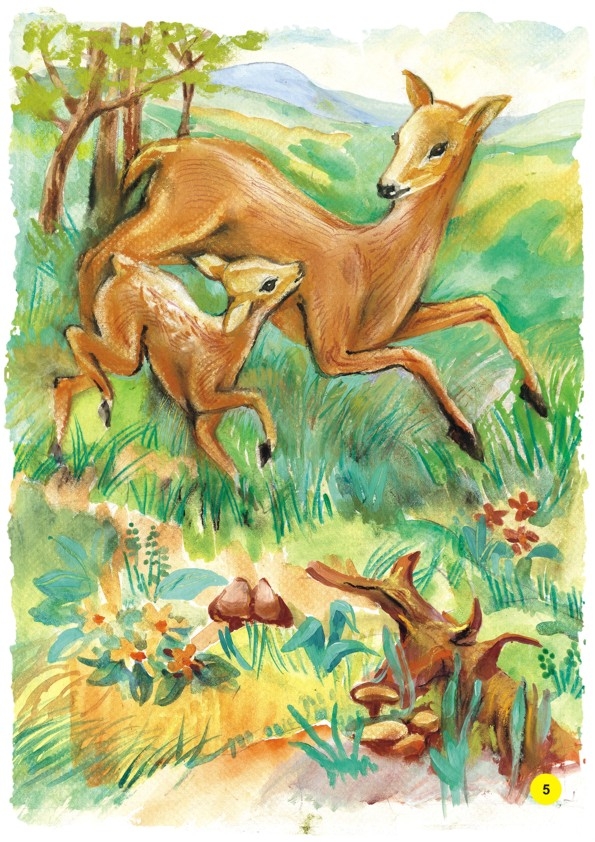 Expozițiunea:Intriga:Desfășurarea  acțiunii:Punctul  culminant: Deznodământul: